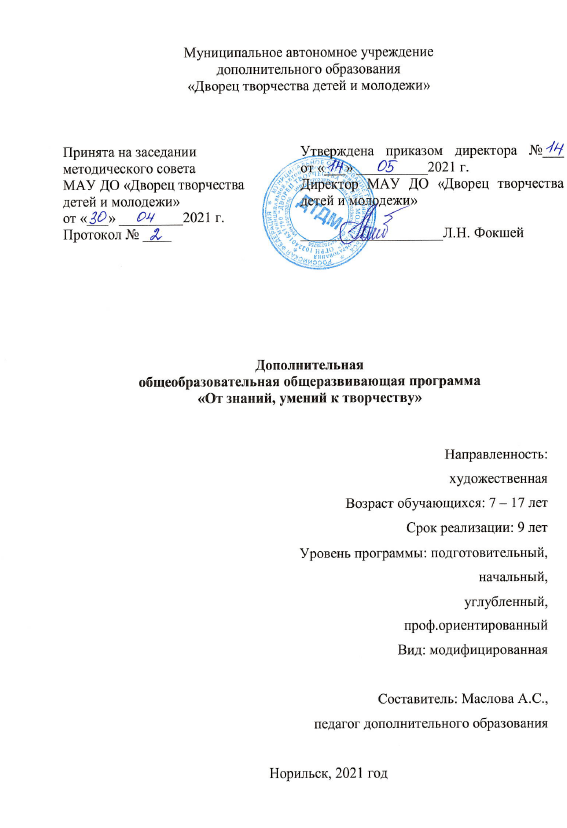 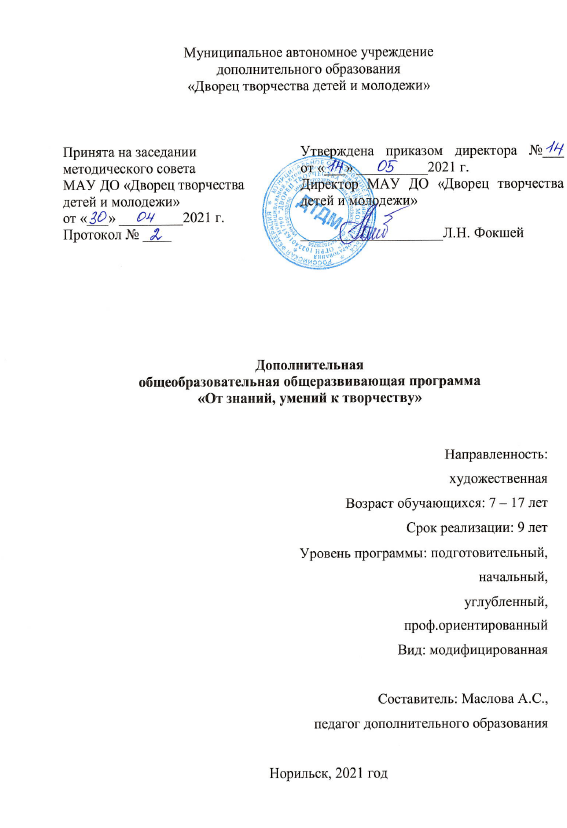 Муниципальное автономное учреждениедополнительного образования«Дворец творчества детей и молодежи»Дополнительная общеобразовательная общеразвивающая программа «От знаний, умений к творчеству»					Направленность: художественнаяВозраст обучающихся: 7 – 17 летСрок реализации: 9 летУровень программы: подготовительный, начальный, углубленный, проф.ориентированныйВид: модифицированнаяСоставитель: Маслова А.С.,педагог дополнительного образованияНорильск, 2021 г.I. Комплекс основных характеристик образования: объем, содержание, планируемые результатыПояснительная запискаПроблема развития человека и проблема развития общества – это две стороны одного процесса. Жизнь, благополучие и возможность самореализации каждого из нас зависит от потенциала развития современного детства.Сегодня общество испытывает повышенную потребность в прогнозировании и предвидении формирования личности ребенка. Социально – экономические преобразования требуют людей самостоятельных, деловых, трудолюбивых, профессионально компетентных, способных к принятию ответственных решений и само регуляции поведения. Формирование личностных качеств направленности поведения, сравнительно мало зависит от знаний, а осуществляется на обще гуманистических, общечеловеческих ценностях.В условиях современного общества возрастает знание различных видов неформального образования детей. Одним из таких видов призвано дополнительное образование, организуемое учреждениями, основное предназначение которых удовлетворять постоянно изменяющиеся индивидуальные социокультурные и образовательные потребности детей.Дополнительное образование является сферой наибольшего благоприятствования для развития каждого ребенка и в условиях общеобразовательной школы, и в условиях учреждений дополнительного образования. Оно не только компенсирует основное образование, предоставляя ребенку свободу выбора видов деятельности и, делая его досуг содержательным, но и помогает ему в социальном и профессиональном самоопределении. Это особого рода искусство, через которое происходит приобщение ребенка к познанию мира, окружающих людей, помогает ему постичь и прожить жизнь, достойную человека, восходя с ним вместе каждодневно на уровень современной культуры.Вовлечение детей в различные виды эстетической деятельности не только обогащает, но и формирует у них потребность и стремление к красоте, к творчеству.Среди множества форм художественного воспитания подрастающего поколения хореография занимает особое место. Занятия танцем не только учат понимать и создавать прекрасное, они развивают образное мышление и фантазию, дают гармоничное пластическое развитие. Хореография, как никакое другое искусство, обладает огромными возможностями для полноценного эстетического совершенствования ребенка, для его гармоничного духовного и физического развития, что, безусловно, актуально в условиях Крайнего севера.Актуальность.Обучение искусству хореографии подразумевает развитие чувства ритма, умения слышать и понимать музыку, согласовывать с ней свои движения, одновременно развивать тренировать мышечную силу корпуса и ног, пластику рук, грацию и выразительность. Кроме того, занятия хореографией дают организму физическую нагрузку, равную сочетанию нескольких видов спорта. Используемые в хореографии движения, прошедшие длительный отбор, безусловно, оказывают положительное воздействие на здоровье детей.Занятия танцем формируют правильную осанку, прививают основы этикета и грамотной манеры поведения в обществе, дают представление об актерском мастерстве.Данная программа рассчитана на несколько иной контингент учащихся и дает, предположительно, иной результат, нежели программы для хореографических отделений школы искусств, гимназии и лицея. Инновационность программы заключается в том, что она рассчитана на работу с детьми, независимо от наличия у них специальных способностей и направлена на воспитание хореографической культуры, привитие навыков в искусстве танца, допрофессиональную подготовку. Еще одной отличительной особенностью данной программы является то, что в ходе ее реализации, учащиеся получают не только профессиональные умения и навыки, но и имеют возможность самореализации и самовыражения. Концертная, творческая деятельность, предусмотренная программой, дает возможность каждому учащемуся применить на практике полученные умения и практические навыки. Кроме того, активная концертная деятельность, поможет учащимся получить социальный опыт, необходимый для дальнейшей адаптации в реальных условиях жизни.Программа предусматривает дифференцированный подход к учебному материалу в зависимости от возраста и способностей учащихся и рассчитана на 9 лет обучения. Вариативность сроков обучения   программе зависит от степени художественной одаренности ребенка, его физических возможностей, его интересов (общекультурных, досуговых, профессионально-направленных). Выпускниками программы являются учащиеся, окончившие как углубленный, так и профессионально-ориентированный уровни обучения.  Программа ориентируется на личность ребенка, на предоставление права каждому учащемуся освоить тот уровень программного материала, который соответствует индивидуальным потребностям и способностям ребенка.        Программа носит системный характер и включает в себя комплекс знаний, умений и навыков, освоив которые учащихся приобретают опыт творческой деятельности, овладевают элементами профессиональной грамотности, позволяющих им либо продолжить свое образование в учебных заведениях соответствующего профиля, либо использовать полученную подготовку в сфере досуга.  Цель программы: воспитание и развитие социально адаптированной, физически и духовно здоровой, творческой личности, путем вовлечения в различные виды деятельности через занятия хореографией.Задачи программы:формирование познавательного интереса;обучение танцевальному искусству с учетом возрастных и индивидуальных особенностей учащихся, достижение в обучении максимально высокого результата;формирование и развитие навыков самостоятельного творческого мышления, потребности к самообразованию, стимулирование и развитие процесса поиска и творчества учащихся;воспитание эстетического вкуса, коммуникативной культуры, качеств, необходимых для социализации личности: воли, доброты, целеустремленности;мотивация на здоровой образ жизни.Данная многоуровневая программа рассчитана на 9 лет. Возраст детей 7-17 лет. Обучение ведется по принципу «от простого – к сложному» и предполагает 4 уровня обучения:подготовительный;начальный;углубленный;профессионально-ориентированный.Условно обучение можно разделить на три этапа:Первый этап (обучение на подготовительном уровне) – освоение азов ритмики, азбуки музыкального движения, партерной гимнастики, разучивание массовых танцев, включение в музыкальные игры с элементами импровизации. Таким образом, на первом этапе учащиеся получают общие знания и умения в области хореографии; закладываются, формируются первичные навыки творческого мышления, азы танцевальной практики. Кроме того, первый год обучения на подготовительном уровне – это закладка фундамента сознательного труда и первичных навыков взаимодействия в коллективе, группе.Второй этап (обучение на начальном уровне) – совершенствование полученных знаний и умений, освоение азбуки классического танца (как основы правильного физического развития и ритмического воспитания ребенка), освоение репертуара массовых, бальных танцев, знакомство с современными танцевальными стилями. Продолжение начатой на первом этапе работы по развитию актерского мастерства и воспитанию способности к танцевально-музыкальной импровизации. На этом же этапе обучения учащиеся получают представление об истории искусства, учатся анализировать музыкально-ритмическую основу танцевальной композиции, определять характер танца, соблюдать его стилистику. Обязательным элементом воспитания является совершенствование навыков коммуникативной культуры.Третий этап (обучение на углубленном и профессионально-ориентированном уровне) – продолжение освоения классического экзерсиса, углубленное изучение современных танцевальных стилей, совершенствование техники исполнения, самостоятельная творческая, импровизационная работа, активное освоение репертуара, включение в концертную деятельность, постановочную работу, приобретение навыков самостоятельного труда, создание условий для самостоятельного творчества (самостоятельные постановки). Углубление в историю танцевального искусства, аналитическая работа. Уже полученные навыки коммуникативной культуры, могут дать основание для организации самоуправления в коллективе. Обучение на подготовительном уровне ведется в течение 1 года, на начальном – 4года, на углубленном – 3 года, на профессионально-ориентированном – 1 года.Группы могут формироваться как по возрастному, так и половому признаку (при наличии достаточного количества мальчиков), количество детей в группах определяется Уставом Дворца творчества:подготовительный уровень – от 15 до 25 человек;начальный – от 13 до 16 человек;углубленный – 13 человек;профессионально-ориентированный – 10 человек;Учебные занятия на подготовительном проводятся 1 раз в неделю по 2 часа (72 часа в год), начальном уровне с 1 года обучения, углубленном и профессионально-ориентированном уровнях обучения – 1 раз в неделю по 2 часа (72 часов в год). 	Программа дополнительного образования разработана в соответствии с нормативно-правовыми документами: Федеральный Закон РФ от 29.12.2012 № 273-ФЗ «Об образовании в Российской Федерации» (в редакции от 31.07.2020 № 304-ФЗ «О внесении изменений в Федеральный закон «Об образовании в Российской Федерации» по вопросам воспитания обучающихся»).Приказ Министерства просвещения РФ от 09.11.2018 № 196 «Об утверждении Порядка организации и осуществления образовательной деятельности по дополнительным общеобразовательным программам» (в редакции от 30.09.2020 № 533).Приказ Министерства образования и науки РФ от 23.08.2017 г. № 816 «Об утверждении Порядка применения организациями, осуществляющими образовательную деятельность, электронного обучения, дистанционных образовательных технологий при реализации образовательных программ».Постановление Главного государственного санитарного врача РФ от 28.09.2020 № 28 «Об утверждении санитарных правил СП 2.4.3648-20 «Санитарно-эпидемиологические требования к организациям воспитания и обучения, отдыха и оздоровления детей и молодежи».Концепция развития дополнительного образования детей, утвержденная распоряжением Правительства РФ от 04.09.2014 № 1726-р. Стратегия развития воспитания в РФ до 2025 года, утвержденная распоряжением Правительства РФ от 29.05.2015 № 996-р.Приоритетный проект «Доступное дополнительное образование детей», утвержденный протоколом заседания президиума при Президенте РФ 30.11.2016. Паспорт федерального проекта «Успех каждого ребенка», утвержденный на заседании проектного комитета по национальному проекту «Образование» 07.12.2018 (протокол № 3).Приказ Министерства просвещения РФ от 03.09.2019 № 467 «Об утверждении Целевой модели развития региональных систем дополнительного образования детей».Приказ министерства образования Красноярского края от 23.09.2020 № 434-11-05 «Об утверждении Правил персонифицированного финансирования дополнительного образования детей в Красноярском крае».Как правило, комбинированное занятие является наиболее приемлемым, так как этот тип занятия дает возможность использования различных видов деятельности и включает в себя все возможные этапы.В зависимости от теоретической темы, готовности учащихся, состояния репертуара и т.д., структурные части имеют различные временные рамки, которые могу варьироваться.Программой предусмотрено постоянное обращение к вопросам нравственно эстетического характера и культурным движениям современности в различных формах: беседы, диспуты, самостоятельные работы, направленные на изучение современного состояния танцевальной культуры и искусства.Воспитательная работа направлена на формирование коллектива единомышленников, создание и развитие традиций.Немаловажную роль играет работа с родителями, включение их в деятельность коллектива. Уже упомянутые открытые занятия для родителей дают им возможность увидеть, чему научился их ребенок, концерты, специально организованные для родителей, позволяют увидеть успешность детей, что очень важно для каждого из них. Желательно, чтобы родители оказывали помощь в изготовлении костюмов, реквизита для массовых мероприятий и праздников в коллективе. Это важно и с точки зрения участия родителей в оснащении коллектива, и с точки зрения формирования коллектива единомышленников, ощущения сопричастности.В ходе реализации программы, учащиеся получают знания, умения, навыки, определенные критериями оценки знаний и умений по окончанию обучения на каждом уровне. К моменту выпуска из коллектива учащиеся, кроме умения применить на практике профессиональные умения и навыки, должны уметь сочинить танцевальную композицию, используя знания законов драматургии и композиции. Выпускника коллектива хочется видеть духовно и физически, интеллектуально - творчески развитой личностью, способной адекватно существовать в социуме, проявлять творческую активность, гражданское самосознание. Основанием ожидания таких результатов является наличие в программе разделов и тем, направленных на профессиональное обучение и творческое развитие учащихся.Немаловажное значение в продуктивности образовательного процесса имеет механизм оценки полученных знаний и умений, который помогает не только проследить степень усвоения учащимися учебного материала, но и качество педагогического труда. При оценке уровня усвоения программы стоит учитывать:возрастные особенности физического и психологического развития     детей;природные данные и уровень способностей;На подготовительном уровне обучения уместно использование игровых форм для определения уровня усвоения учебного материала – соревнования, викторины, а также открытые итоговые занятия по темам для родителей, небольшие «домашние» концерты и т.д. На начальном уровне обучения наряду с игровыми формами можно использовать зачеты, тестирование, самостоятельные творческие работы. К формам, используемым на начальном уровне обучения, на углубленном и профессионально-ориентированном уровне добавляется: выполнение творческих проектов, исследовательские работы, итоговая аттестация, по результатам которой учащиеся получают свидетельство или сертификат. Промежуточная и итоговая аттестация проводится на всех уровнях обучения и является основанием для перевода на следующий уровень обучения. Кроме того, обязательное участие в фестивалях и конкурсах, результаты участия в них, позволяют определить уровень обученности, профессиональной подготовленности и наличие определенных качеств личности – целеустремленности и воли к победе, направленности на успех, сценической выдержки, проявление доброжелательности и сочувствия.ПОДГОТОВИТЕЛЬНЫЙ УРОВЕНЬI год обученияУчебно-тематический планI.Азбука музыкального движения (35 ч.)Теория (10 ч.)           Основы музыкальной грамоты.       Характер музыкального произведения, его темп, динамические оттенки, легато - стаккато.       Умение слушать музыку, определять её характер, отражать в движении разнообразные оттенки характера музыкальных пьес (веселый, спокойный, энергичный, торжественный). Знакомство с выразительным значением темпа музыки (медленно, умеренно, быстро). Умение выполнять движения в различных темпах, переключаться с одного темпа в другой, постепенно ускорять и замедлять движение. Различать динамические оттенки музыки (тихо, умеренно, громко). Уметь выполнять движения с различной силой, амплитудой в зависимости от характера музыки. Понятия легато (связно) и стаккато (отрывисто) в музыке и движении.        Длительность, ритмический рисунок, акценты, метрическая пульсация Сильные - слабые доли, музыкальный размер.        Понятие о длительностях (целые, половинные, четверти и восьмые). Понятие о ритмическом рисунке как сочетании различных длительностей. Умение воспроизводить на хлопках и шагах разнообразные ритмические рисунки, состоящих из восьмых, четвертных и половинных нот. Понятие об акценте, метрической пульсации (периодически повторяющихся ударениях в музыке), сильные и слабые доли. Умение выделять сильные и слабые доли на слух, отмечать их хлопками и дирижировать в музыкальном размере 2/4,3/4,4/4.Практика (25ч.)1) Музыкально- ритмические упражнения и игры:  (8ч.)Т. Ломова. «На прогулке». Упражнение «Хоровод»Л. Банникова. «Птички». А. Серов. «Рогнеда» отрывок из оперы. Упражнение «Будьте решительны и осторожны».Ж.Люлли. «Марш».М.Сатуллина «Веселые мячики». Упражнение «Контраст». Венгер.нар. мелодия «Ласточка». Упражнение «После дождя».Латв. нар. мелодия. Упражнение «Бодрый шаг и легкий шаг».А. Капетис. «Полька» Упражнение «Высоко – низко».М.Геллер «Этюд». Упражнение « Бегать и кружиться».Игра «Вопрос – ответ».Игра «Эхо».Игра «Кот и мыши».Игра «Поспи и попляши».2) Музыкально – пространственные упражнения и игры:  (10ч.)Поклон.Шаги: бытовой, легкий шаг с носка (танцевальный), шаг на полупальцах, спортивный шаг (с поднятым коленом), шаги на пятках, легкий бег, перескоки (вперед, назад), шаг с подскоком, боковой подскок (галоп), шаг польки. Маршировка в темпе и ритме музыки: на месте, в повороте вправо, влево,  движение по линии танца и против линии танца, движение по диагонали.Фигурная маршировка: построение и перестроение в колонну по одному, в пары и обратно, из колонны по два в колонну по четыре и обратно, из колонны в шеренгу, круг, сужение и расширение круга, свободное размещение в зале, «воротца». Игры: «Найди свое место», «Круг и шеренга», «Змейка».   3) Тренаж для разогрева мышц:  (7ч.)упражнения для улучшения гибкости шеи: повороты направо -  налево, наклоны верх – вниз, наклоны с различной амплитудой.упражнения для улучшения подвижности плечевого пояса  и подвижности плечевых суставов: подъем и опускание плеч, круговые движения плечупражнения для улучшения подвижности локтевого сустава и эластичности мышц плеча и предплечья.упражнения для увеличения подвижности лучезапястных  суставов, развитие эластичности мышц кисти и предплечья.упражнения для улучшения подвижности суставов позвоночника.упражнения для улучшения подвижности тазобедренных суставов и эластичности мышц бедра.упражнения для улучшения подвижности коленных суставов.упражнения для увеличения подвижности голеностопного сустава и эластичности мышц голени и стопы. II. Творческая мастерская (34ч.)Теория (8ч.)Знакомство с понятиями: пантомима, ритмопластика, мимика, жест, импровизация, экспромт. Практика (26ч.)Танцевальная импровизация на тему:  (12ч.)«Моя любимая игрушка».«Животный мир».«Цветок».«Зима».«Карнавал масок».«Учитель танцев».Ритмопластический этюд на развитие артистической смелости и непосредственности:  (6ч.)«Фотомодель».«Учитель танцев».«Детская площадка».     3)Музыкально-ритмические игры на развитие творческих       способностей: (8ч.)«Заводные игрушки».«Цирковые лошадки».«Дождик».«Волшебный шарф».III. История МХК  (3ч.)Беседа «Танцевальное искусство и его разновидности».Беседа «Детский альбом П.И. Чайковского».Беседа «Виды русского танца».Беседа «Русские обычаи и традиции. Масленица».Конечный уровень знаний и умений.По окончании 1 года обучения на подготовительном уровне учащиеся должны:уметь держать заданный пространственный рисунок (линия, колонна, круг) с соблюдением интервала;соблюдать этикет приветствия и прощания в начале и конце занятия – поклон;уметь грамотно исполнять прыжок с двух ног на две; знать и уметь грамотно исполнять подскоки, перескоки, галоп;уметь слушать сильную долю такта, пройти или пробежать в такт музыки с заданной ноги;уметь достаточно музыкально и выразительно изобразить импровизационным танцевальным движением определенный образ.приучить себя к самодисциплине, терпению, трудолюбию.НАЧАЛЬНЫЙ УРОВЕНЬобучения для детей с особыми образовательными потребностямиУчебно-тематический планСодержание разделов программыРаздел 1. «Разучивание исходных положений»«Постановка корпуса». Формирование правильной осанки при использовании любых упражнений. Прямая спина, расправленные и опущенные вниз плечи, приподнятая голова, выпрямленные ноги.«Положения рук». Умение принимать исходное положение рук обеспечивает правильное положение и исполнение всех движений плечевого пояса.положение рук, опущенных вдоль туловищаположение рук вперед, в сторонуруки на поясе.«Позиции ног»свободная позиция1-я позиция, пятки вместе, носки врозь6-я позиция, пятки вместе, носки вместе.Раздел 2. «Развитие отдельных групп мышц и подвижности суставов».В этот раздел входит комплекс упражнений, способствующий тренировке мышц. Работа начинается с разогрева мышц шеи, головы, рук, плеч, затем корпуса, ног и заканчивается прыжками.	Упражнения для головы, шеи, рук, плечевого сустава.наклоны и повороты головыподнимание и опускание плечупр-я для кистей рук, сгибание и разгибание кистей вверх и вниз («фонарики»)Упражнения для корпуса.наклоны корпуса в сторонунаклоны впередУпражнения для подвижности суставов, ногполуприседания («пружинка»)вынос ноги на носок, каблук вперед и в сторонуподнимание согнутой ноги в коленеподъем на полупальцахпоочередное сгибание коленейПрыжкипрыжки на двух ногах («Зайчики», «Мячики», «Лягушата»)Раздел 3. «Построения и перестроения групп».Основное построение на уроке зависит от размера помещения, количества детей. Поэтому выбор принадлежит педагогу. Оно должно быть удобным для детей и педагога (должна быть возможность видеть всем всех). Овладение простейшими построениями помогает внешне и внутренне организовывать детей.Свободное (лицом к педагогу)Линейное (девочки впереди, мальчики сзади)В шахматном порядке.Перестроение из одной фигуры в другую. Умение быстро выполнять построения в круг, цепочкой, а также свободное перестроение по площадке.Фигурная маршировка. Исполняется за педагогом в колонне друг за другом, держась руками за впередистоящего («Паровозик»).Раздел 4. «Освоение основных движений и элементов танцев»Умение начинать двигаться с началом музыки и заканчивать с ее остановкой. Совершенствование движений ходьбы на всей стопе и полупальцах, бег.Ходьба.спокойная ходьба в разных направлениях (простым шагом и на полупальцах)Бодрый маршевый шагБег.легкий бег на полупальцахПрыжки.прыжки на двух ногахподскокипрямой галопЭлементы русского танца.топающий шаг на всей стопе на месте и с продвижениемвыставление ноги на пяткуРаздел 5. «Музыкально-ритмические и пространственные композиции»Музыкальные игры и упражнения на ритм.прохлопывание простейших ритмических рисунков музыкимуз-ритмические игры «Передача игрушки» и т.д.Музыкально-ритмические движения на темп.ходьба в разных темпахмуз. упражнения и игры («Солнышко и дождик», «День и ночь» и т.д.) Муз. -ритм. Упражнения и игры на динамику и характер.спокойные и подвижные игры и упражнения («Кот и мыши»)передача образа и характера животных и птиц («Пингвины», «Лошадки» и т.д.)Раздел 6. «Активизация и развитие творческих и танцевальных способностей»Танцы для детей данного возраста.«Веселая зарядка», «Кошечки», «Ладушки», «Слоник», «Стирка», «Утята», «Поезд» и т.д.НАЧАЛЬНЫЙ УРОВЕНЬI год обученияУчебно-тематический планАзбука музыкального движения (30ч.)Теория (8ч.)           Основы музыкальной грамоты      Закрепление знаний и навыков, полученных на подготовительном уровне обучения. Расширение представления о содержании и выразительных средств музыки на новом музыкальном материале. Вводятся новые понятия: такт, затакт. Передача динамических оттенков и характера музыки в дирижерском жесте. Поочередное вступление (каноном) на 2/4, 3/4, 4/4, учащиеся начинают делать движение по очереди, вступая на начало каждого следующего такта. Установление последовательности, чередования, повторности крупных и мелких подразделений в музыке (частей и фраз).                             Умение анализировать предлагаемую педагогом музыку, определить характер, музыкальный размер, строение.      Строение музыкального произведения. Понятие: вступление, части музыкальной фразы. Умение менять движения в зависимости от смены частей и фраз. Умение определять характер различных частей и двигаться в характере музыке.            Правила и логика перестроения из одних рисунков в другие. Логика поворотов вправо и влево. Соотнесение построений с музыкой. Понятие интервал, дистанция.Практика (22ч.)1) Музыкально-ритмические упражнения и игры:   (8ч.)М. Иорданский. «Песня». «Не теряй пушинку». Упражнение «Легкая,плавная ходьба»В. Щербачев «Куранты» «Змейка».В.Моцарт «Дон-Жуан» отрывок из оперы «Бесконечная сказка». Упражнение «Ходьба на полупальцах».Франц. нар. мелодия. «Шагают Петрушки». Упражнение « Высокий  тихий шаг».     А. Моффат «Детская песенка». Упражнение «На лыжах».М. Красев «Лошадки». Упражнение «Высокий бег».Чешская нар. мелодия «Мой конек». Упражнение «Галоп».В. Витин. «Всадники». Упражнение «Галоп».Игра «Найди свой инструмент».Игра «Зеркало».Игра «Не пустим!»Игра «Найди свою пару».Музыкально – пространственные упражнения и игры:   (10ч.)танцевальный шаг назад (в медленном темпе).танцевальные шаги (с носка на пятку) с фигурной маршировкой.танцевальные шаги в образах животных (лиса, медведь, кошка и др.).шаг на полупальцах назад.шаг с высоким подъемом колена вперед на полупальцах.спортивная ходьба, делая маховые движения руками.бег, сгибая ноги сназади.бег, вынося прямые ноги вперед.галоп по VI, III открытой позиции.Игра «Иголочка и ниточка».Игра «Музыкальный мяч».3) Тренаж для разогрева мышц:        (4ч.)            Танцевальные комбинации на разогрев все групп мышц тела  в стиле                 «Диско». II . Творческая мастерская (18ч.)Теория (4ч.)      Побуждение учащихся к творческой активности, ассоциативному мышлению, пластической выразительности через передачу в ритмопластических импровизациях черты разных характеров, оттенков настроений. Практика (14ч.)Танцевальная импровизация на тему: (5ч.)«Весело и грустно».«Листопад».«Зима».«Снежки».«Лето».Ритмопластический этюд на развитие артистической смелости и непосредственности: (4ч.)«Оркестр»«Балерина»«Медведь и мед».      3) Музыкально-ритмические игры на развитие творческих способностей:(5ч.)«Скульптор».«Молекулы».«Игра с мишкой».«Охотник».          III. Постановочная и репетиционная деятельность (20ч.)             1 постановка на танцевальном материале «Полька»               (согласно          творческому плану коллектива)       IV. История МХК (4ч.)Беседа «Танцевальное искусство и его разновидности».Беседа «Танцы Древней Руси».Беседы: «Этика общения в танце», Беседа «Законы сцены».Конечный уровень знаний и умений.                  По окончании 1 года обучения на начальном уровне учащиеся должны:знать и уметь исполнять основные шаги ног (танцевальный, спортивный, подскок, перескок, галоп, шаг польки).уметь исполнять preparation.уметь  менять движения в зависимости от смены частей и фраз.уметь определять характер различных частей и двигаться в характере музыке.      уметь достаточно музыкально и выразительно изобразить импровизационным танцевальным движением определенный образ, настроение, состояние.уметь включаться в коллективную деятельность.развивать такие качества, как организованность, дисциплинированность, аккуратность.иметь навыки общения в танце – вежливость, доброжелательность.НАЧАЛЬНЫЙ  УРОВЕНЬII год обученияУчебно-тематический планАзбука музыкального движения (16ч.)Теория (6ч.)              Основы музыкальной грамоты  ()   Закрепление знаний и навыков, полученных на начальном 1года уровне  обучения.           Особенности музыки – марши (спортивные, военные), вальсы быстрые и медленные. Медленные хороводные и быстрые русские танцы. Средства выражения музыкальной речи: мелодия, ритм, метр, аккомпанемент. Умение определять вступительные и заключительные аккорды.Практика (10ч.)1) Музыкально-ритмические упражнения и игры: (3ч.)Венгер. нар. мелодия. «После дождя». Упражнение «Осторожный шаг и сильные прыжки».Венгер. нар. мелодия. «Прыжки через воображаемые препятствия».Упражнение «Бег с остановками».Л. Бетховен «Лендер». «Ветер и ветерок». Упражнение  «Качание рук».Франц. нар. мелодия. «Игра с водой».Армян. нар. мелодия «Ласточка». Упражнение «Большие крылья».Т. Ломова «На берегу». Упражнение «Собираем камешки».С. Майкапар «Этюд». Упражнение «Игра с воображаемым мячом»В. Ребиков. «Качели».   Упражнение «Прыжки и легкий бег».М. Сатуллина. «Заводим волчки». Т. Ломова «Игра в лесу»2) Музыкально – пространственные упражнения и игры: (3ч.) Закрепление и отработка умений и навыков, полученных на предыдущем году обучения. Игра «Проверь свою музыкальность».Игра «Змея».3) Тренаж для разогрева мышц: (4ч.)       Общеукрепляющие упражнения с постепенным наращиванием степени       трудности. Соединение отдельных упражнений в одно целое, тем самым       усложняя координацию.    II.Классический танец Теория (2ч.)Закрепление пройденного материала. Продолжение знакомства с основами «Азбуки классического танца»: grand plie, battement tendu с demi plie, battement tendu jete, battement tendu jete pieqe.III.Творческая мастерская (25ч.)Теория (4ч.)       Законы репетиционных занятий. Воплощение художественного образа средствами ритмопластики. Эмоциональное восприятие музыки учащимися через взаимосвязь слуховых и мышечных ощущений. Либретто ритмопластических этюдов. Знакомство с основами технологии КТД: «мозговой штурм», работа в мини-группах.Практика (21ч.)       1) Танцевальная импровизация на тему: (8ч.)«Диско».«Вальс цветов».«Рассвет».      2) Ритмопластический этюд на развитие артистической смелости и           непосредственности: (9ч.)«Цветение колокольчика»«День рождения»«Лето,озеро,росса».      3)  Музыкально-ритмические игры на развитие творческих        способностей: (4ч.)«Ритм-загадка».«Вопрос-ответ».  IV. Постановочная и репетиционная деятельность (25ч.)     1-2 постановки (согласно творческому плану коллектива).                V. История  МХК (4ч.)  Выразительные средства хореографии. Танец и пантомима. Виды современного сценического танца. Классический, народно-сценический, историко-бытовой, эстрадный, и т.д.Беседа «Что мы знаем о польке?».Беседа «Страна волшебная - балет».Беседа «Король вальса».Беседа «Законы сцены-2».       Конечный уровень знаний и умений. Все  требования, предъявляемые к предыдущим уровням обучения, остаются обязательными.По окончании 2 года обучения на начальном уровне учащиеся должны:Знать и уметь исполнять массовые детские танцы    Уметь слышать и понимать значения вступительных и заключительных аккордов в упражнениях классического танца.Иметь навык коллективного действия, работать в мини-группах.Уметь выражать в пластике общее содержание музыки, ее образные ассоциации.НАЧАЛЬНЫЙ УРОВЕНЬIII год обученияУчебно - тематический план    Постановочная и репетиционная деятельность (72ч.)Теория(6ч.)Актерское мастерство, использование приемов в номереПрактика (66 ч.)Импровизация, работа с этюдами              1-2 постановки (согласно творческому плану коллектива).                Конечный уровень знаний и умений. Все требования, предъявляемые к предыдущим уровням обучения, остаются обязательными.         По окончании 3 года обучения на начальном уровне учащиеся должны:иметь навыки импровизации и творческого мышления.уметь составлять композицию массового детского танца.иметь навык ансамблевого исполненияНАЧАЛЬНЫЙ  УРОВЕНЬIV год обученияУчебно - тематический планПостановочная и репетиционная деятельность  (72ч.)Теория(16 ч.) Лексические приемы постановки номераПрактика(56 ч.)Работа над репертуаром.Самостоятельное сочинение этюдов Конечный уровень знаний и умений.Все требования, предъявляемые к предыдущим уровням обучения, остаются обязательными.         По окончании 4 года обучения на начальном уровне учащиеся должны:уметь самостоятельно составлять простейшую танцевальную комбинацию. уметь применять полученные знания на занятиях при выполнении творческих заданийУГЛУБЛЕННЫЙ УРОВЕНЬI год обученияУчебно - тематический план1.Постановочная и репетиционная деятельность (72ч.)Теория(10ч.) Основные рисунки и переходы в номерахПрактика (62 ч.)Работа над репертуаром.Конечный уровень знаний и умений.Все требования, предъявляемые к предыдущим уровням обучения, остаются обязательными.         По окончании 1 года обучения на углубленном уровне учащиеся должны:уметь импровизировать с использованием полученных знаний и умений в танцевальных этюдах.УГЛУБЛЕННЫЙ УРОВЕНЬII год обученияУчебно - тематический план1.Постановочная и репетиционная деятельность (72ч.)Теория(10ч.) Создание номера и подбор музыкиПрактика (62 ч.)Работа над репертуаром.Конечный уровень знаний и умений.Все требования, предъявляемые к предыдущим уровням обучения, остаются обязательными.         По окончании 2 года обучения на углубленном уровне учащиеся должны:уметь создавать этюды и подбирать музыкальный материал с использованием -полученных знаний и умений в танцевальных этюдах.уметь реализовать свои идеи в виде импровизации на заданную тему. соблюдать принцип «научился сам – научи товарища».УГЛУБЛЕННЫЙ  УРОВЕНЬIII  год обученияУчебно-тематический план1.Постановочная и репетиционная деятельность (72ч.)Теория(10ч.) Создание номера и подбор музыкиПрактика (62 ч.)Работа над репертуаром.Постановки (согласно творческому плану коллектива).Работа в творческой лаборатории коллектива.Самостоятельные творческие работы учащихся.   Конечный уровень знаний и умений.Все требования, предъявляемые к предыдущим уровням обучения, остаются обязательными.         По окончании 3 года обучения на углубленном уровне учащиеся должны:учащийся «творческой лаборатории» ансамбля должен иметь навыки практического осуществления своих замыслов.в области постановочно-репетиционной деятельности быть готовым осваивать в качестве исполнителя хореографические тексты повышенной степени сложности.ПРОФЕССИОНАЛЬНО-ОРИЕНТИРОВАННЫЙ  УРОВЕНЬI год обученияУчебно - тематический планПостановочная и репетиционная деятельность (72ч.)Теория (8ч.)Практика (64 ч.)Работа над репертуаром.  Самостоятельные творческие работы учащихся. Конечный уровень знаний и умений.По окончанию обучения на профессионально-ориентированном уровне обучения характер и суть требований к учащимся по сравнению с предыдущим, практически не изменяется. Выпускник должен достичь следующих результатов:должен приобрести опыт создания собственных номеров и хореографических композиций с ярко выраженными авторскими способностями.МЕТОДИЧЕСКОЕ ОБЕСПЕЧЕНИЕИспользование личностно ориентированного подхода в обучении и воспитании школьников, как полагает невозможно без применения методов диагностики и самодиагностики.В ходе реализации программы, на различных этапах, применяются следующие методы диагностики:Наблюдение. Этот метод используется для изучения личности ребенка либо в процессе общения с ним, либо наблюдая его со стороны.Существенное преимущество метода в том, что объектом изучения является реальное поведение учащегося, которое наблюдается лонгитюдно в самых различных естественных ситуациях, что дает наиболее объективную информацию о его личности и тенденциях его социального развития.Опрос. Это метод, при котором человек отвечает на ряд задаваемых вопросов. Имеет несколько вариантов:Устный опрос применяется тогда, когда одновременно с ним желательно вести наблюдение за поведением и реакциями человека, отвечающего на вопросы. Позволяет исследователю вести себя достаточно гибко. Он позволяет глубже, чем письменный, проникнуть в психологию человека, но требует специального обучения и больших затрат времени. Ответы испытуемых существенно зависят от личности того, кто ведет опрос. Разновидностью устного опроса являются интервью, беседа (диагностическое интервью);Свободный опрос – разновидность устного или письменного опроса, при котором перечень задаваемых вопросов и возможных ответов на них заранее не ограничен определенными рамками. Он позволяет гибко менять тактику исследования, содержание задаваемых вопросов и получать на них нестандартные ответы;Стандартный опрос – вопросы и возможные ответы на них предусмотрены заранее. Он более экономичен.Интервью – с помощью специальных вопросов и заданий раскрываются актуальные и потенциальные возможности личности учащегося.Анкета – метод, при котором испытуемый не только отвечает на ряд вопросов, но и сообщает некоторые социально-демографические данные о себе.Методы самооценки. В них учащемуся предлагается указать, как он сам воспринимает тот или иной аспект своей личности. Опросник – это метод, в котором испытуемому задают ряд письменных вопросов. Проективные методы. В их основе лежит механизм проекции, согласно которому не осознаваемые человеком положительные и особенно отрицательные характеристики он склонен приписывать не себе, а другим людям, «проецировать» их на других. Обычно предназначены для изучения тех психологических и поведенческих особенностей человека, которые им слабо осознаются или вызывают к себе его стороны крайне отрицательное отношение. Контент-анализ – это метод психодиагностики через анализ результатов деятельности. Социометрия. Применяется для оценки межличностных эмоциональных связей в группе, изучения взаимоотношений в коллективе. С помощью этого метода можно выяснить положение и статус изучаемого учащегося в коллективе, его взаимоотношения с окружающими. Педагогические ситуации также можно использовать как исходный материал для изучения личности учащегося. Программа на подготовительном уровне обучения рассчитана на 1 год. В этот период среди основных задач педагога можно выделить:Общая физическая подготовка (развитие силы, выносливости, ловкости)Развитие танцевальных навыков (выворотности, гибкости, прыжка, шага, устойчивости и координации), изучение танцевальных элементов;Развитие ритмичности, музыкальности, артистичности и эмоциональной выразительности;Воспитание трудолюбия, терпения, навыков общения в коллективе;В основу обучения детей младшего школьного возраста положено игровое начало. Речь идет о том, чтобы сделать игру органичным компонентом занятия. Игра на занятии не должна являться наградой или отдыхом после нелегкой или скучной работы, скорее труд возникает на почве игры, становится ее смыслом и продолжением.Репертуар на этом этапе обучения постоянно обновляется, корректируется, что способствует умению трудиться, вызывает интерес к занятиям, работе.Сама по себе физическая нагрузка не имеет для ребенка воспитательного значения, поэтому она обязательно должна быть совместима с творчеством, с умственным трудом и эмоциональным выражением. Задача педагога – воспитать в детях стремление к творческому самовыражению, к грамотному овладению эмоциями, пониманию прекрасного.Один из важных факторов на подготовительном уровне обучения – использование минимума танцевальных элементов при максимуме возможности их сочетаний.Обучение танцевальным движениям происходит путем практического показа и словесных объяснений. Необходимо четко определить баланс в сочетании этих двух методов. Основной закон усвоения материала на данном этапе: воспринять, осмыслить, запомнить, применить, проверить результат.Для более эффективного формирования стереотипа движения формулу следует применять в такой последовательности:Воспринимая – ощущайОсмысливая – чувствуйЗапоминая – действуй, пробуйПроверяя результат – показывай другомуПринципиальный подход к усвоению танцевальных движений таков: движение, исполненное многократно, становится простым и доступным.Чтобы научить детей чувствовать движения и действия, выражать свое состояние, можно применить метод хореокоррекции, под которым подразумевается внутренняя регуляция, активность и адаптация к окружающей среде. Главные компоненты метода – музыка, музыкальное движение, музыкально-пластические игры, развитие эмоциональной выразительности.    Разучивание танцевальных движений на всех уровнях обучения происходит через следующие методы: метод танцевального показа (предварительный показ, показ отдельных элементов танцевального материала, анализ и синтез танцевального материала, художественный анализ данного материала) метод устное изложение (информация, рассказ, беседа и т.д.) и танцевально-практическое действие (упражнение, задание)Следует помнить, что существует прямая связь между двигательными (пластическими) и волевыми качествами человека. Без целеустремленности, выдержки, настойчивости невозможно добиться нужной силы, быстроты, выносливости. Сила – это способность преодолевать сопротивление или противодействовать ему за счет мышечного напряжения. Выносливость – это способность к длительному сохранению работоспособности, то есть умение противостоять утомлению. Специальная выносливость в хореографии сочетает в себе эти качества.Приемы отработки любого специального вида выносливости увеличивают число повторений движений; повышают интенсивность работы над движением; чередуют оба эти приема; дают предельные нагрузки.      Каждый новый элемент, усложняющий уже заученное движение, развивает ловкость как способность переключаться с одного движения на другое, изменять направление или рисунок. Это научит детей ощущать свои движения в соответствии с темпо ритмом музыки.Работа на начальном уровне обучения предполагает работу с детьми среднего школьного возраста. Учащиеся уже владеют отдельным запасом танцевальной техники, первоначальной координацией движений, развито их внимание к восприятию нового материала и т. д. Педагог должен поддерживать интерес детей к танцу. Например, продолжать изучение танцев-игр, или напротив, делать акцент на изучении танцевальных новинок, которые привлекают внимание детей среднего возраста, вводить в занятия соревновательный момент, как можно активней включать в занятия элементы новой танцевальной техники – джаз-танца и современной пластики, использовать для музыкального сопровождения популярные среди подростков современные инструментальные произведения.Привлекательным моментом всегда будут короткие паузы в занятии для изучения основ актерского мастерства – жестов и поз. На основе знаний, полученных на подготовительном уровне обучения, происходит развитие творческой фантазии детей, учащиеся получают творческие задания по самостоятельной подготовке небольших пластических этюдов, становятся участниками коллективной творческой деятельности. Важным компонентом обучения на данном этапе является пополнение знаний основ музыкальной культуры. При прослушивании музыкальных произведений, выбранных для сопровождения танцевальных этюдов и импровизаций, рассказывается о выразительных возможностях музыки, происходит знакомство с произведениями различных жанров и стилей. Дети учатся самостоятельно анализировать музыкальные произведения, определять жанр и форму, темп характер, музыкальный размер и динамические оттенки. Такой анализ позволяет развивать ассоциативное мышление, наиболее полно представлять смысловое содержание данного музыкального произведения, осознать выразительное значение мелодии и ритма.Дети должны понять, что любой танец есть эмоциональное пластическое выражение музыки. В противном случае он становится лишь физическим упражнением под музыку.На данном уровне обучения целесообразно использовать наряду с репродуктивными методами обучения и методы эвристические. Дети должны проникать в суть событий, знаний, а не просто получать определенные практические навыки и умения. Кроме того, обязательным условием продуктивного обучения является создание условий для развития креативного мышления, атмосферы творчества и неограниченной фантазии.Обучение на углубленном и профессионально-ориентированном уровне обучения предполагает специализированные занятия в избранном жанре хореографического искусства, изучение нового репертуара и совершенствование исполнительского мастерства. Закрепляются и развиваются полученные хореографические навыки, идет интенсивное пополнение знаний.Наиболее сложной для педагога на этом этапе обучения является постановочная работа. При самостоятельной постановочной, творческой работе учащиеся должны знать основные законы построения хореографического произведения. Первостепенное значение имеет музыкальный материал, образное содержание которого постановщик должен выразить пластикой. Грамотно выстроенная драматургия танцевального номера предполагает наличие экспозиции, завязки, развития действия, кульминации и развязки. Логике драматургии должен соответствовать рисунок танца, его композиция и хореографический текст. Все эти слагаемые в сумме приведут к наиболее точному пластическому выражению хореографического образа, смысла и содержания танца.Репертуар коллектива формируется в соответствии с исполнительскими возможностями и возрастными особенностями учащихся.В этот период учащиеся становятся активными участниками коллективной творческой деятельности. При подготовке музыкальных спектаклей, в ходе работы творческой лаборатории применяются активные методы обучения: поисковые методы, очень продуктивен метод эксперимента, методы, направленные на развитие самостоятельного творческого мышления – проблемные методы, метод проектов.На всех уровнях обучения наиболее приемлемой формой организации обучения является учебное занятия комбинированного типа, так как этот тип занятия дает возможность использования различных видов деятельности и включает в себя все возможные этапы. Индивидуальная работа направлена на дополнительные занятия с солистами. Постановочная и репетиционная работа – это работа над постановкой и отработкой новых номеров, восстановление имеющегося репертуара, репетиций музыкальных спектаклей.МЕХАНИЗМ ОЦЕНКИ Немаловажное значение в продуктивности образовательного процесса имеет механизм оценки полученных знаний и умений, который помогает не только проследить степень усвоения учащимися учебного материала, но и качество педагогического труда. При оценке уровня усвоения программы стоит учитывать:возрастные особенности физического и психологического развития детей;природные данные и уровень способностей;На подготовительном и начальном уровнях обучения уместно использование игровых форм для определения уровня усвоения учебного материала – соревнования, а также небольшие класс- концерты, и т.д.На углубленном и профессионально-ориентированном уровне к уже используемым формам добавляются тестирование, зачеты, самостоятельные творческие работы, участие в фестивалях и конкурсах различного уровня.На всех уровнях обучения обязательной формой подведения итогов является промежуточная и итоговая аттестация, являющаяся основанием перевода учащихся на следующий уровень обучения.        Для качественного построения образовательного процесса с выходом на творческий результат применяются различные методики и технологии, что невозможно без применения методов диагностики и самодиагностики.В ходе реализации программы, на различных этапах обучения применяются следующие методы диагностики: наблюдение, опрос, интервью, анкета, социометрия, тест, методы самооценки, оценка физиологических возможностей и состояния двигательного аппарата.УСЛОВИЯ РЕАЛИЗАЦИИ ПРОГРАММЫДля качественной реализации программы необходимы следующие условия:хореографический зал, оборудованный балетными станками и зеркалами;специальная форма и обувь для занятий хореографией; музыкальными инструментами (фортепиано, баян);современных технических средств (компьютеры, аудио, видеоаппаратура);нотный материал (музыкальные хрестоматии для уроков классического и народно-сценического танцев);  гимнастические коврики;методические разработки (игры, беседы, конкурсы, рефераты, проекты).соблюдение санитарно-эпидемиологических требованийДля выполнения поставленных учебно-воспитательных задач программой предусмотрены следующие виды занятий:Интегрированные  ТворческиеПостановочные ТренингиОткрытые Практические показыДистанционныеКласс-концертОсновные виды занятий должны быть тесно связаны друг с другом, дополняя друг друга и проводиться с учётом темы, возраста, интереса учащихся.В основу программы положены:тематический принцип планирование учебного материалаединство воспитания и обученияпознавательностьмежпредметные связипреемственность направленность содержания программы на активное развитие и формирование у детей приоритета духовно-нравственных ценностей и с этих позиций оценочного отношения к деятельности, искусству, эмоциональный отклик на духовность в поступках людей и в окружающем мире, творческое преобразование действий.СПИСОК ЛИТЕРАТУРЫАбдоков Юрий Музыкальная поэтика хореографии. Взгляд композитора - М.: МГАХ, РАТИ-ГИТИС, 2010. - 272 c.Бакланова Т.И. Музыка для детей: музыкальные путешествия и встречи. В гостях у народов России. – М.: АСТ-Астрель, 2009.Балет. Танец. Хореография. Краткий словарь танцевальных терминов и понятий. - М.: Лань, Планета музыки, 2011. - 624 c.Барышникова Т. Азбука хореографии. – М.: Изд-во АЙРИС-ПРЕСС, РОЛЬФ МОСКВА, 2000.Безуглая Г.А. Музыкальный анализ в работе педагога-хореографа: Учебное пособие. Безуглая Г.А. - М.: Лань, Планета музыки, 2015. - 750 c.Борисова Вера Гимнастика. Основы хореографии - М.: Бибком, 2011. - 101 c.Бутенко Э. Сценическое перевоплощение. Теория и практика. - М.: Прикосновение, 2005. - С. 127.Ваганова А.Я. Основы классического танца. – СПб.: Изд-во «Лань», 2003.Вашкевич Н. Н. История хореографии всех веков и народов - М.: Лань, Планета музыки, 2009. - 192 cВихрева Н. Экзерсис на полу для подготовки к занятиям классическим танцем М.: Театралес 2004.-81с.Вихрева Н. Классический танец для начинающих М.: Театралес 2004.-111с.Володькина Н. А.Урок народно-сценического танца. Третий год обучения СПб.: Издательство "Лань"; Издательство "Планета музыки",2019. - 72 с.Гойжа Н. Креативное развитие ребенка. Практическое пособие для педагогов, гувернеров, родителей. М.: Владос 2014 – 130 с.Гусев Г.П. Методика преподавание народного танца. Упражнения у станка. – М.: Изд-во ВЛАДОС, 2003.Дубских Т.М.Народно-сценический танец. Учебное пособиеСПб: Лань, Планета Музыки, 2018. - 112 с.,Есаулов, И. Г. Педагогика и репетиторство в классической хореографии. Учебник - М.: Лань, Планета музыки, 2015. - 256 cЖураховская Л.Ю. Настольная книга педагога дополнительного образования - https://multiurok.ru.- 36с.Зайфферт, Д. Педагогика и психология танца. Заметки хореографа. - М.: Лань, Планета музыки, 2015. - 128 c.Красовская, В. М. Русский балетный театр начала XX века. Хореографы. - М.: Лань, Планета музыки, 2009. - 656 c.Коренева Т.Ф. Музыкально-ритмические движения для детей дошкольного и младшего школьного возраста. – М.: Изд-во ВЛАДОС,2001.Коренева Т.Ф. Музыкальные ритмопластические спектакли для детей дошкольного и младшего возраста. – М.: Изд-во ВЛАДОС, 2002.Курчевских Н. Обучение с увлечением.Ритмика. www.horeograf.comЛевин М.В. Гимнастика в хореографической школе. – М.: Изд-во ТЕРРА –СПОРТ, 2001. Мельдаль, Кристине Поэтика и практика хореографии . - М.: Кабинетный ученый, 2015. - 106 c.Музыка, движение, фантазия! Составитель О.А.Вайнфельд . – СПб.: Изд-во «Детство-пресс». 2000.Музыка. Программы для внешкольных учреждений и общеобразовательных школ. – М.: Изд-во «Просвещение», 1986. Мурашко М.П. Формы русского танца Книга 1. Пляска. Часть 1 – М.: Изд-во «Один из лучших», 2006.Мурашко М.П. Формы русского танца Книга 1. Пляска. Часть 2 – М.: Изд-во «Один из лучших», 2007.Никитин, В. Ю. Мастерство хореографа в современном танце. Учебное пособие - М.: ГИТИС, 2011. - 472 c Никитин В. Ю. «Модерн-джаз танец: этапы развития, метод, техника» Издательство: ГИТИС: 2004 414сПасютинская В.М. Путешествие в мир танца. – М.: Изд-во Российская академия театрального искусства – ГИТИС. 2008.Попова Е.Г. Общеразвивающие упражнения в гимнастике. Библиотека тренера. – М.: Изд-во «Терра спорт», 2000.Сидоренко В.И. История стилей в искусстве и костюме. – Ростов-на–Дону: Феникс, 2004.Телегин А.А. Народно-сценический танец и методика его преподавания: учеб. пособие для студентов высших учебных заведений культуры и искусств- Самара, 2005. - 229 с.Философский эстетический словарь - М.: ИНФРА - М, 2002. - 576 сЮдина Н.А. Энциклопедия русских обычаев. – М.: Вече, 2004.Принята на заседании методического совета МАУ ДО «Дворец творчества детей и молодежи» от «___» _________2021 г. Протокол № ____  Утверждена приказом директора №___       от «___» __________2021 г. Директор МАУ ДО «Дворец творчества детей и молодежи»____________________Л.Н. ФокшейНазвание темыКоличество часовКоличество часовКоличество часовНазвание темывсеготеорияпрактика1.Азбука музыкального движения3510252.Творческая мастерская348263.История мировой художественной культуры33-ИТОГО:722151ТемаКол-во часовРаздел 1«Разучивание исходных положений»Постановка корпусаПозиции и положения рукПозиции ног222333333344463323556Раздел 2«Развитие отдельных групп мышц и подвижности суставов»Упр. для головы, шеи, рук и подвижности суставов плеча.Упр. для корпусаУпр. для ногПрыжки222333333344463323556Раздел 3«Построения и перестроения групп»Основное построение на урокеПерестроение из одного рисунка в другой222333333344463323556Раздел 4«Освоение основных движений и элементов танцев»ХодьбаБегПрыжкиЭлементы русского танцаЭлементы эстрадного танца222333333344463323556Раздел 5«Музыкально-ритмические пространственные композиции»Муз. игры и упр. на метроритмМуз. игры и упр. на темпМуз. игры и упр. на динамику, характерМуз. игры на строение музыкальной фразы.222333333344463323556Раздел 6 «Активизация и развитие творческих танцевальных способностей»Танцы для детей данного возрастаХарактерно-ролевые танцыМассовые танцы222333333344463323556Итого:  72 часа222333333344463323556Название темыКоличество часовКоличество часовКоличество часовНазвание темывсеготеорияпрактика1.Азбука музыкального движения308222.Творческая мастерская184143.Постановочная и репетиционная деятельность204164.История мировой художественной культуры44-ИТОГО:722052Название темыКоличество часовКоличество часовКоличество часовНазвание темывсеготеорияпрактика1.Азбука музыкального движения166102.Классический танец22-3. Творческая мастерская254214.Постановочная и репетиционная деятельность254215.История  мировой художественной культуры44-ИТОГО:722052Название темыКоличество часовКоличество часовКоличество часовНазвание темывсеготеорияпрактика1.Постановочная и репетиционная деятельность72666ИТОГО:72666Название темыКоличество часовКоличество часовКоличество часовНазвание темывсеготеорияпрактика1.Постановочная и репетиционная     деятельность.721656ИТОГО:721656Название темыКоличество часовКоличество часовКоличество часовНазвание темывсеготеорияпрактика1.Постановочная и репетиционная     деятельность.72 1062ИТОГО:721062Название темыКоличество часовКоличество часовКоличество часовНазвание темывсеготеорияпрактика1.Постановочная и репетиционная     деятельность.72 1062ИТОГО:72 1062Название темыКоличество часовКоличество часовКоличество часовНазвание темывсеготеорияпрактика1.Постановочная и репетиционная     деятельность.72 1062ИТОГО:72 1062Название темыКоличество часовКоличество часовКоличество часовНазвание темывсеготеорияпрактика1.Постановочная и репетиционная     деятельность.72 864ИТОГО:72 864